War of the Eagles History Inquiry Project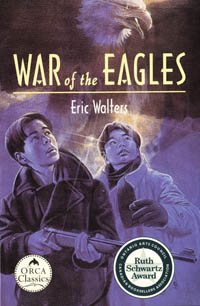 Skills:Compare a range of points of view on a problem, an issue or a topicIndividually and/or collaboratively plan, revise, and deliver a formal presentation that integrates a variety of media.Possible Topics/Questions:Japanese Internment WWII and CanadaThe role of (mother) nature in the First Nations cultures To what extent do sources like newspaper articles reflect the attitudes of society versus the attitudes of authors?Examine primary sources (photos, newspaper articles, cartoons, speeches) & evaluate what these reveal about the worldview & beliefs about the author.What were the responses to discrimination in Canada?What was the Asiatic Exclusion League?Societal attitudes toward ethnic minorities in CanadaHow might specific examples of past incidents of inequality be handled today under the Charter of Rights & Freedoms?Historically, why did the Japanese come to BC/Canada?What individual challenges did they face? What were their contributions to BC?Did immigrants benefit from emigrating to Canada?How did the arrival of new groups of immigrants affect Canadian identity?